     					Placement Cell Report 2021-22Dr. Ajmer Singh, Associate Professor, Deptt. Of Management Studies, CRSU , Jind,Deliver online extension lectures on  25/01/2022  to the students of B.Sc. and B.com Final year students. Speaker gave various tips on the way to face Interview and preparing CVs for Interview.Dr. Ritu Rani, Assistant Professor, Deptt. Of Education, CRSU, Jind.Deliver online extension lecture on Importance of Attitude in Life and Building Positive Attitude on 26/01/2022 to the students of  B.Sc. Stream students. Purpose of this lecture was to help students in maintaining positivity in all walks of life.Dr. Prerna Dawar Saluja, Dean Academics & Professor, Geeta Engineering College, Panipat. Deliver online  extension lecture on Employability Enhancement and Career Guidance and Development on 27/01/2022 to final year students of the college. Main motto of this lecture was to aware the students about the employment opportunities available in the market today.Ms. Priyanka Dalal, Assistant Professor , Deptt. Of ECE, GJU, Hisar deliver online Extension Lecture On Building Profile for better Career Opportunities and Role of Personality in Placement to the students of B.Sc. and B.Com. final year on 28/01/2022. Speaker gave excellent tips on making good personality to the students.      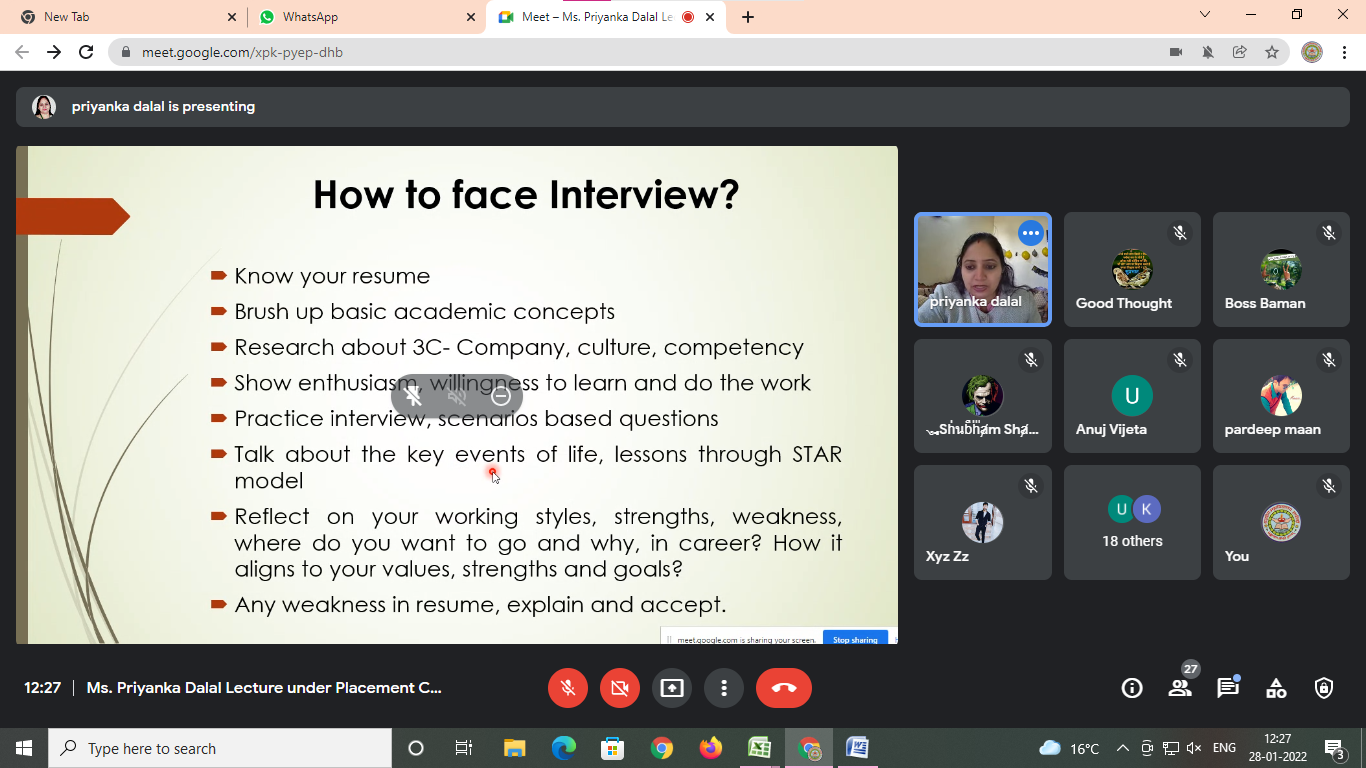 Dr. Dinesh Verma,  Assistant Professor , MCA, PIET, Samalkha(Panipat), delivered two online extension lecturesOn Emerging Technologies to focus for better Placement and Success mantras for Placement on 29/01/2022. Speaker gave different mantras to the students for  placements.